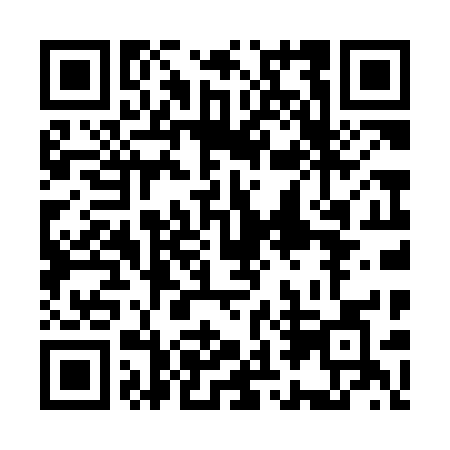 Prayer times for Cajidiocan, PhilippinesWed 1 May 2024 - Fri 31 May 2024High Latitude Method: NonePrayer Calculation Method: Muslim World LeagueAsar Calculation Method: ShafiPrayer times provided by https://www.salahtimes.comDateDayFajrSunriseDhuhrAsrMaghribIsha1Wed4:155:2911:462:576:047:132Thu4:155:2911:462:586:047:143Fri4:145:2811:462:586:047:144Sat4:145:2811:462:596:047:145Sun4:135:2811:463:006:047:146Mon4:135:2711:463:006:057:157Tue4:125:2711:463:016:057:158Wed4:125:2711:463:016:057:159Thu4:115:2611:463:026:057:1610Fri4:115:2611:463:026:057:1611Sat4:115:2611:463:026:067:1712Sun4:105:2611:463:036:067:1713Mon4:105:2511:463:036:067:1714Tue4:095:2511:463:046:067:1815Wed4:095:2511:463:046:077:1816Thu4:095:2511:463:056:077:1817Fri4:085:2411:463:056:077:1918Sat4:085:2411:463:066:077:1919Sun4:085:2411:463:066:087:2020Mon4:075:2411:463:076:087:2021Tue4:075:2411:463:076:087:2022Wed4:075:2411:463:076:087:2123Thu4:075:2311:463:086:097:2124Fri4:065:2311:463:086:097:2125Sat4:065:2311:463:096:097:2226Sun4:065:2311:463:096:107:2227Mon4:065:2311:463:106:107:2328Tue4:065:2311:473:106:107:2329Wed4:055:2311:473:106:107:2330Thu4:055:2311:473:116:117:2431Fri4:055:2311:473:116:117:24